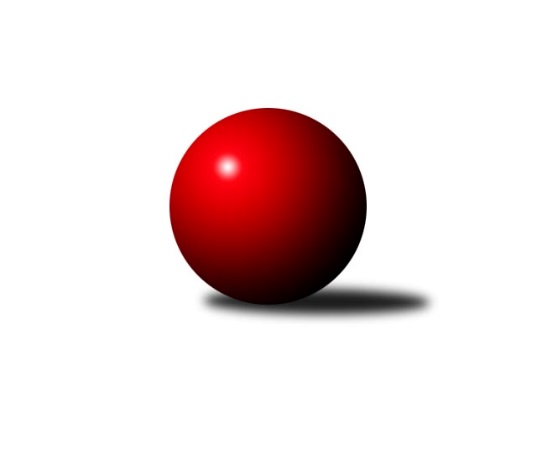 Č.14Ročník 2012/2013	2.2.2013Nejlepšího výkonu v tomto kole: 3608 dosáhlo družstvo: KK Moravská Slávia Brno ˝B˝2. KLM B 2012/2013Výsledky 14. kolaSouhrnný přehled výsledků:KK Moravská Slávia Brno ˝B˝	- KK Zábřeh	8:0	3608:3396	18.0:6.0	2.2.KK Šumperk˝A˝	- SKK Hořice	4:4	3102:3098	11.0:13.0	2.2.TJ Prostějov ˝A˝	- TJ Opava˝A˝	4:4	3244:3217	14.0:10.0	2.2.KK Vyškov	- HKK Olomouc ˝A˝	1:7	3281:3345	9.5:14.5	2.2.KK Slovan Rosice	- KK Blansko 	6:2	3345:3268	12.5:11.5	2.2.KK Moravská Slávia Brno ˝A˝	- TJ Lokomotiva Česká Třebová	3:5	3349:3356	12.0:12.0	2.2.Tabulka družstev:	1.	KK Moravská Slávia Brno ˝B˝	14	10	1	3	79.5 : 32.5 	214.0 : 122.0 	 3312	21	2.	KK Zábřeh	14	9	2	3	68.5 : 43.5 	184.0 : 152.0 	 3367	20	3.	KK Slovan Rosice	14	9	2	3	65.0 : 47.0 	167.0 : 169.0 	 3263	20	4.	KK Blansko	14	8	3	3	61.5 : 50.5 	176.5 : 159.5 	 3220	19	5.	HKK Olomouc ˝A˝	14	7	3	4	61.0 : 51.0 	166.5 : 169.5 	 3297	17	6.	TJ Opava˝A˝	14	7	2	5	62.5 : 49.5 	179.0 : 157.0 	 3326	16	7.	KK Vyškov	14	7	2	5	61.0 : 51.0 	173.5 : 162.5 	 3323	16	8.	SKK Hořice	14	5	4	5	57.0 : 55.0 	172.0 : 164.0 	 3288	14	9.	TJ Lokomotiva Česká Třebová	14	5	1	8	47.5 : 64.5 	145.5 : 190.5 	 3264	11	10.	TJ Prostějov ˝A˝	14	3	1	10	40.5 : 71.5 	149.5 : 186.5 	 3245	7	11.	KK Moravská Slávia Brno ˝A˝	14	2	0	12	32.0 : 80.0 	136.0 : 200.0 	 3235	4	12.	KK Šumperk˝A˝	14	1	1	12	36.0 : 76.0 	152.5 : 183.5 	 3263	3Podrobné výsledky kola:	 KK Moravská Slávia Brno ˝B˝	3608	8:0	3396	KK Zábřeh	Petr Mika	148 	 156 	 145 	153	602 	 4:0 	 521 	 138	116 	 134	133	Jiří Flídr	Štěpán Večerka	141 	 162 	 168 	149	620 	 3.5:0.5 	 585 	 139	135 	 162	149	Martin Sitta	Zdeněk Vránek	145 	 156 	 153 	146	600 	 2:2 	 598 	 161	151 	 139	147	Lukáš Horňák	Miroslav Milan	148 	 161 	 149 	163	621 	 4:0 	 543 	 126	144 	 141	132	Marek Ollinger	Peter Zaťko	140 	 149 	 134 	136	559 	 2.5:1.5 	 577 	 136	149 	 125	167	Zdeněk Švub	Milan Klika	144 	 146 	 174 	142	606 	 2:2 	 572 	 136	156 	 133	147	Josef Sittarozhodčí: Nejlepší výkon utkání: 621 - Miroslav Milan	 KK Šumperk˝A˝	3102	4:4	3098	SKK Hořice	Miroslav Smrčka	135 	 123 	 128 	128	514 	 1.5:2.5 	 515 	 136	124 	 127	128	Radek Kroupa	Marek Zapletal	121 	 121 	 138 	129	509 	 2:2 	 504 	 129	118 	 124	133	Ladislav Zívr	Petr Matějka	107 	 149 	 122 	123	501 	 1:3 	 511 	 118	112 	 144	137	Vojtěch Tulka	Jan Petko	132 	 129 	 129 	117	507 	 1.5:2.5 	 514 	 113	129 	 144	128	Jaromír Šklíba	Jaroslav Vymazal	136 	 121 	 154 	137	548 	 3:1 	 510 	 118	134 	 127	131	Jiří Baier	Jaroslav Sedlář	141 	 132 	 124 	126	523 	 2:2 	 544 	 129	123 	 152	140	Martin Hažvarozhodčí: Nejlepší výkon utkání: 548 - Jaroslav Vymazal	 TJ Prostějov ˝A˝	3244	4:4	3217	TJ Opava˝A˝	Bronislav Diviš	139 	 152 	 160 	153	604 	 4:0 	 539 	 133	142 	 131	133	Marek Hynar	Michal Smejkal	132 	 137 	 132 	132	533 	 2:2 	 540 	 141	136 	 124	139	Petr Wolf	Miroslav Znojil	120 	 144 	 128 	133	525 	 2:2 	 552 	 148	150 	 127	127	Vladimír Konečný	Jan Pernica	150 	 136 	 138 	140	564 	 3:1 	 507 	 117	124 	 140	126	Martin Marek	Petr Pospíšilík	126 	 122 	 137 	126	511 	 2:2 	 532 	 137	136 	 136	123	Petr Bracek	Petr Černohous	124 	 122 	 128 	133	507 	 1:3 	 547 	 140	121 	 135	151	Jiří Vícharozhodčí: Nejlepší výkon utkání: 604 - Bronislav Diviš	 KK Vyškov	3281	1:7	3345	HKK Olomouc ˝A˝	Jiří Trávníček	130 	 112 	 139 	147	528 	 1.5:2.5 	 523 	 139	128 	 139	117	Marian Hošek	Jaromír Čapek	131 	 143 	 133 	133	540 	 1:3 	 568 	 149	137 	 142	140	Jiří Němec	Erik Gordík	126 	 132 	 124 	134	516 	 3:1 	 510 	 122	126 	 142	120	Matouš Krajzinger *1	Petr Pevný	139 	 142 	 153 	136	570 	 1:3 	 574 	 148	150 	 161	115	Ladislav Stárek	Eduard Varga	122 	 152 	 151 	149	574 	 2:2 	 594 	 148	143 	 147	156	Radek Havran	Luděk Rychlovský	132 	 142 	 146 	133	553 	 1:3 	 576 	 148	153 	 134	141	Jiří Zezulkarozhodčí: střídání: *1 od 45. hodu Kamil BartošNejlepší výkon utkání: 594 - Radek Havran	 KK Slovan Rosice	3345	6:2	3268	KK Blansko 	Dalibor Matyáš	141 	 153 	 152 	141	587 	 0:4 	 610 	 145	154 	 162	149	Ondřej Němec	Petr Streubel st.	148 	 139 	 141 	151	579 	 4:0 	 505 	 137	124 	 115	129	Martin Procházka	Miroslav Ptáček *1	115 	 116 	 135 	138	504 	 2:2 	 500 	 125	139 	 118	118	Ladislav Musil	Ivo Fabík	154 	 131 	 137 	141	563 	 2.5:1.5 	 547 	 126	145 	 135	141	Jakub Flek	Jaromír Šula	141 	 133 	 137 	157	568 	 2:2 	 532 	 125	139 	 146	122	Petr Havíř	Jiří Axman st.	142 	 134 	 141 	127	544 	 2:2 	 574 	 164	155 	 134	121	Martin Honcrozhodčí: střídání: *1 od 58. hodu Jiří ZemekNejlepší výkon utkání: 610 - Ondřej Němec	 KK Moravská Slávia Brno ˝A˝	3349	3:5	3356	TJ Lokomotiva Česká Třebová	Stanislav Žáček	139 	 155 	 132 	129	555 	 4:0 	 517 	 136	127 	 131	123	Petr Holanec	Dalibor Dvorník	146 	 130 	 123 	144	543 	 2:2 	 529 	 131	137 	 130	131	Michal Šic	Pavel Dvořák	128 	 137 	 148 	127	540 	 1:3 	 583 	 147	141 	 140	155	Jiří Kmoníček	Michal Kellner	139 	 126 	 152 	134	551 	 2:2 	 533 	 140	136 	 130	127	Jiří Kmoníček	Kamil Kovařík	149 	 158 	 124 	141	572 	 1:3 	 592 	 150	147 	 151	144	Theodor Marančák	Lubomír Kalakaj	137 	 152 	 141 	158	588 	 2:2 	 602 	 146	145 	 161	150	Karel Zubalíkrozhodčí: Nejlepší výkon utkání: 602 - Karel ZubalíkPořadí jednotlivců:	jméno hráče	družstvo	celkem	plné	dorážka	chyby	poměr kuž.	Maximum	1.	Martin Sitta 	KK Zábřeh	585.79	376.2	209.6	1.6	8/8	(617)	2.	Radek Havran 	HKK Olomouc ˝A˝	580.86	374.7	206.2	1.4	7/8	(615)	3.	Petr Pevný 	KK Vyškov	577.16	374.9	202.3	0.6	8/8	(629)	4.	Ondřej Němec 	KK Blansko 	572.38	373.0	199.3	2.0	8/8	(629)	5.	Josef Sitta 	KK Zábřeh	570.89	376.1	194.8	1.5	8/8	(630)	6.	Milan Klika 	KK Moravská Slávia Brno ˝B˝	570.76	376.2	194.6	2.2	7/7	(606)	7.	Ladislav Stárek 	HKK Olomouc ˝A˝	568.38	372.8	195.6	2.0	7/8	(606)	8.	Theodor Marančák 	TJ Lokomotiva Česká Třebová	568.32	364.2	204.1	0.5	6/7	(637)	9.	Jiří Vícha 	TJ Opava˝A˝	568.00	379.3	188.7	1.6	8/8	(625)	10.	Bronislav Diviš 	TJ Prostějov ˝A˝	566.30	372.9	193.4	1.3	7/7	(604)	11.	Miroslav Milan 	KK Moravská Slávia Brno ˝B˝	566.29	374.5	191.7	1.9	7/7	(636)	12.	Petr Pospíšilík 	TJ Prostějov ˝A˝	563.44	373.5	190.0	2.4	5/7	(594)	13.	Jiří Baier 	SKK Hořice	563.40	371.7	191.7	3.1	7/8	(618)	14.	Zdeněk Švub 	KK Zábřeh	562.68	368.5	194.2	3.3	8/8	(609)	15.	Přemysl Žáček 	TJ Opava˝A˝	560.65	360.2	200.4	3.2	7/8	(602)	16.	Dalibor Matyáš 	KK Slovan Rosice	560.08	368.6	191.5	2.8	5/7	(617)	17.	Petr Streubel  st.	KK Slovan Rosice	559.88	369.7	190.2	3.7	6/7	(583)	18.	Petr Bracek 	TJ Opava˝A˝	559.83	367.1	192.8	2.3	8/8	(610)	19.	Lukáš Horňák 	KK Zábřeh	559.54	375.1	184.4	2.7	8/8	(598)	20.	Jiří Zemek 	KK Slovan Rosice	559.43	378.0	181.5	3.3	7/7	(622)	21.	Štěpán Večerka 	KK Moravská Slávia Brno ˝B˝	558.80	369.9	188.9	2.5	5/7	(632)	22.	Karel Zubalík 	TJ Lokomotiva Česká Třebová	558.54	365.6	192.9	2.6	7/7	(610)	23.	Jiří Trávníček 	KK Vyškov	557.90	368.7	189.2	2.1	8/8	(596)	24.	Luděk Rychlovský 	KK Vyškov	556.21	361.4	194.8	2.3	7/8	(589)	25.	Jaromír Šklíba 	SKK Hořice	555.77	362.0	193.8	2.3	8/8	(602)	26.	Radek Kroupa 	SKK Hořice	555.52	361.5	194.0	1.7	8/8	(601)	27.	Jiří Němec 	HKK Olomouc ˝A˝	554.96	367.8	187.1	2.6	8/8	(603)	28.	Zdeněk Vránek 	KK Moravská Slávia Brno ˝B˝	553.83	377.6	176.3	5.1	5/7	(636)	29.	Pavel Palian 	KK Moravská Slávia Brno ˝B˝	553.80	366.3	187.5	1.6	5/7	(657)	30.	Michal Kellner 	KK Moravská Slávia Brno ˝A˝	553.69	362.7	191.0	4.2	7/7	(598)	31.	Jiří Zezulka 	HKK Olomouc ˝A˝	553.10	361.7	191.4	2.1	6/8	(590)	32.	Kamil Bednář 	KK Vyškov	552.96	367.0	186.0	2.8	7/8	(574)	33.	Ivo Mrhal  ml.	KK Šumperk˝A˝	552.89	370.0	182.9	5.9	7/8	(608)	34.	Eduard Varga 	KK Vyškov	552.73	365.7	187.0	4.8	7/8	(586)	35.	Vladimír Konečný 	TJ Opava˝A˝	552.46	366.7	185.8	4.0	7/8	(580)	36.	Dalibor Dvorník 	KK Moravská Slávia Brno ˝A˝	550.71	368.8	181.9	2.6	7/7	(598)	37.	Martin Hažva 	SKK Hořice	550.10	365.2	184.9	3.4	7/8	(566)	38.	Josef Touš 	KK Šumperk˝A˝	550.09	361.4	188.7	2.7	7/8	(575)	39.	Jaroslav Sedlář 	KK Šumperk˝A˝	549.36	369.8	179.6	3.3	8/8	(579)	40.	Jaromír Šula 	KK Slovan Rosice	548.87	360.9	188.0	2.7	6/7	(578)	41.	Stanislav Žáček 	KK Moravská Slávia Brno ˝A˝	548.43	369.4	179.1	3.2	7/7	(606)	42.	Martin Marek 	TJ Opava˝A˝	547.63	360.6	187.0	2.5	8/8	(574)	43.	Marek Ollinger 	KK Zábřeh	546.82	367.1	179.8	4.6	8/8	(576)	44.	Petr Holanec 	TJ Lokomotiva Česká Třebová	542.48	366.3	176.2	4.6	7/7	(614)	45.	Lukáš Hlavinka 	KK Blansko 	542.31	351.9	190.4	3.5	7/8	(576)	46.	Petr Mika 	KK Moravská Slávia Brno ˝B˝	541.92	356.6	185.3	3.3	6/7	(602)	47.	Miroslav Smrčka 	KK Šumperk˝A˝	541.69	361.3	180.4	3.2	7/8	(600)	48.	Petr Wolf 	TJ Opava˝A˝	541.54	360.8	180.7	4.9	7/8	(568)	49.	Marian Hošek 	HKK Olomouc ˝A˝	541.50	362.5	179.0	3.1	8/8	(579)	50.	Jiří Flídr 	KK Zábřeh	541.04	361.3	179.8	3.4	8/8	(585)	51.	Michal Smejkal 	TJ Prostějov ˝A˝	540.18	363.2	177.0	5.1	7/7	(569)	52.	Jan Pernica 	TJ Prostějov ˝A˝	539.63	369.5	170.2	4.1	7/7	(576)	53.	Vojtěch Tulka 	SKK Hořice	539.27	361.4	177.9	4.6	8/8	(578)	54.	Martin Honc 	KK Blansko 	538.52	360.0	178.5	3.5	8/8	(586)	55.	Peter Zaťko 	KK Moravská Slávia Brno ˝B˝	538.48	360.4	178.0	3.1	6/7	(596)	56.	Pavel Dvořák 	KK Moravská Slávia Brno ˝A˝	537.91	358.6	179.3	3.4	7/7	(578)	57.	Jan Petko 	KK Šumperk˝A˝	537.50	363.2	174.3	3.1	8/8	(576)	58.	Václav Kolář 	TJ Lokomotiva Česká Třebová	537.00	362.5	174.5	4.0	7/7	(601)	59.	Miroslav Znojil 	TJ Prostějov ˝A˝	536.22	355.8	180.4	4.6	6/7	(577)	60.	Ivo Fabík 	KK Slovan Rosice	535.93	358.5	177.4	3.5	6/7	(587)	61.	Jiří Kmoníček 	TJ Lokomotiva Česká Třebová	534.15	362.2	171.9	3.8	6/7	(583)	62.	Kamil Kovařík 	KK Moravská Slávia Brno ˝A˝	534.13	369.8	164.4	4.4	5/7	(572)	63.	Petr Havíř 	KK Blansko 	533.89	358.2	175.7	5.2	8/8	(565)	64.	Marek Zapletal 	KK Šumperk˝A˝	532.86	359.3	173.5	5.1	7/8	(566)	65.	Michal Šic 	TJ Lokomotiva Česká Třebová	530.36	359.8	170.6	4.9	7/7	(568)	66.	Jiří Axman  st.	KK Slovan Rosice	528.73	354.0	174.7	4.0	7/7	(617)	67.	Jakub Flek 	KK Blansko 	528.09	355.2	172.9	4.8	8/8	(579)	68.	Lubomír Kalakaj 	KK Moravská Slávia Brno ˝A˝	516.88	348.6	168.3	6.9	7/7	(588)		Jaromír Čapek 	KK Vyškov	555.00	367.5	187.5	6.5	2/8	(570)		Jaroslav Vymazal 	KK Šumperk˝A˝	553.75	368.5	185.3	2.8	4/8	(603)		Jiří Kmoníček 	TJ Lokomotiva Česká Třebová	552.33	358.5	193.8	4.0	3/7	(601)		Aleš Čapka 	TJ Prostějov ˝A˝	549.00	342.0	207.0	5.0	1/7	(549)		Tomáš Misář 	TJ Lokomotiva Česká Třebová	547.50	372.0	175.5	1.5	2/7	(556)		Martin Zaoral 	TJ Prostějov ˝A˝	545.00	370.0	175.0	8.0	1/7	(545)		Milan Janyška 	TJ Opava˝A˝	543.50	364.2	179.3	4.2	3/8	(563)		Ivo Hostinský 	KK Moravská Slávia Brno ˝A˝	543.00	358.0	185.0	5.0	2/7	(558)		Milan Krejčí 	KK Moravská Slávia Brno ˝B˝	543.00	359.5	183.5	5.5	2/7	(547)		Miroslav Nálevka 	SKK Hořice	542.27	363.6	178.7	4.5	5/8	(566)		Ladislav Zívr 	SKK Hořice	542.00	360.7	181.3	4.3	3/8	(598)		Marek Hynar 	TJ Opava˝A˝	539.00	365.0	174.0	5.0	1/8	(539)		Ivan Vondráček 	SKK Hořice	537.00	367.0	170.0	4.0	1/8	(537)		Matouš Krajzinger 	HKK Olomouc ˝A˝	535.52	366.2	169.3	4.1	5/8	(557)		Jiří Chrastina 	KK Vyškov	534.38	360.9	173.5	4.5	4/8	(556)		Erik Gordík 	KK Vyškov	534.17	356.8	177.3	4.2	2/8	(585)		Ladislav Novotný 	KK Blansko 	532.00	372.0	160.0	4.0	1/8	(532)		Miroslav Ptáček 	KK Slovan Rosice	531.69	366.1	165.6	7.9	4/7	(579)		Martin Procházka 	KK Blansko 	529.83	353.3	176.5	3.7	3/8	(597)		Josef Šrámek 	HKK Olomouc ˝A˝	529.00	369.0	160.0	5.0	1/8	(529)		Kamil Bartoš 	HKK Olomouc ˝A˝	528.31	350.5	177.8	4.2	4/8	(575)		Petr Černohous 	TJ Prostějov ˝A˝	527.25	352.8	174.5	4.8	4/7	(561)		Aleš Staněk 	KK Vyškov	524.00	355.6	168.4	6.2	5/8	(534)		Pavel Heinisch 	KK Šumperk˝A˝	518.00	333.0	185.0	2.0	1/8	(518)		Roman Flek 	KK Blansko 	517.48	353.2	164.3	4.3	5/8	(590)		Petr Matějka 	KK Šumperk˝A˝	513.50	348.5	165.0	4.0	1/8	(526)		František Tokoš 	TJ Prostějov ˝A˝	513.00	357.9	155.1	9.0	4/7	(552)		František Kráčmar 	SKK Hořice	505.00	325.0	180.0	3.0	1/8	(505)		Ladislav Musil 	KK Blansko 	500.00	329.0	171.0	5.0	1/8	(500)		Jan Bernatík 	KK Moravská Slávia Brno ˝A˝	496.00	351.0	145.0	8.0	1/7	(496)		Gustav Vojtek 	KK Šumperk˝A˝	495.00	355.0	140.0	11.0	1/8	(495)		Karel Košťál 	SKK Hořice	486.00	352.0	134.0	7.0	1/8	(486)		Michal Blažek 	TJ Opava˝A˝	479.00	357.0	122.0	15.0	1/8	(479)Sportovně technické informace:Starty náhradníků:registrační číslo	jméno a příjmení 	datum startu 	družstvo	číslo startu
Hráči dopsaní na soupisku:registrační číslo	jméno a příjmení 	datum startu 	družstvo	Program dalšího kola:15. kolo9.2.2013	so	10:00	TJ Opava˝A˝ - KK Vyškov	9.2.2013	so	10:00	HKK Olomouc ˝A˝ - KK Slovan Rosice	9.2.2013	so	10:00	SKK Hořice - KK Moravská Slávia Brno ˝B˝	9.2.2013	so	12:00	TJ Prostějov ˝A˝ - KK Moravská Slávia Brno ˝A˝	9.2.2013	so	12:30	KK Blansko  - KK Šumperk˝A˝	9.2.2013	so	15:30	KK Zábřeh - TJ Lokomotiva Česká Třebová	Nejlepší šestka kola - absolutněNejlepší šestka kola - absolutněNejlepší šestka kola - absolutněNejlepší šestka kola - absolutněNejlepší šestka kola - dle průměru kuželenNejlepší šestka kola - dle průměru kuželenNejlepší šestka kola - dle průměru kuželenNejlepší šestka kola - dle průměru kuželenNejlepší šestka kola - dle průměru kuželenPočetJménoNázev týmuVýkonPočetJménoNázev týmuPrůměr (%)Výkon3xMiroslav MilanSlávia Brno B6213xBronislav DivišProstějov112.896046xŠtěpán VečerkaSlávia Brno B6208xOndřej NěmecBlansko109.226107xOndřej NěmecBlansko6103xMiroslav MilanSlávia Brno B108.876212xMilan KlikaSlávia Brno B6063xŠtěpán VečerkaSlávia Brno B108.76202xBronislav DivišProstějov6043xRadek HavranOlomouc˝A˝108.55941xPetr MikaSlávia Brno B6022xMilan KlikaSlávia Brno B106.24606